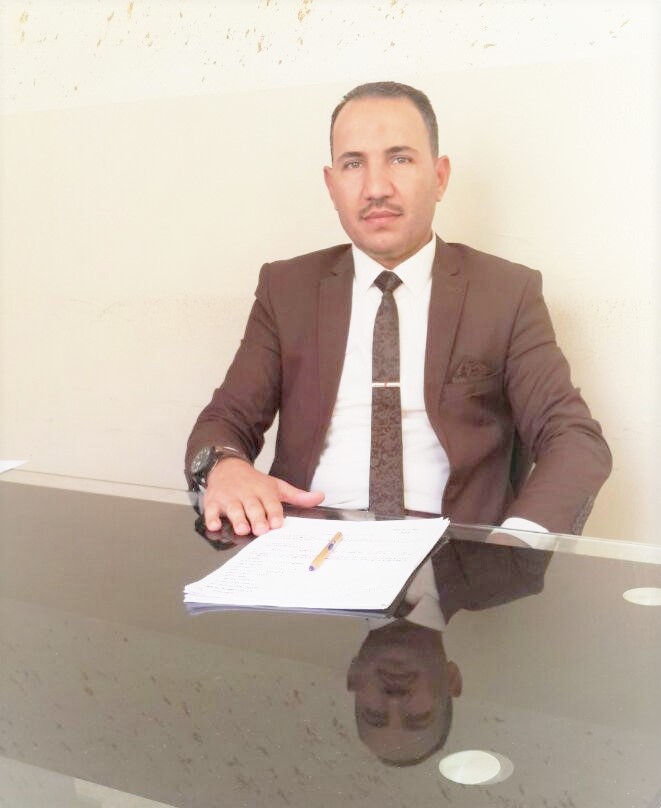 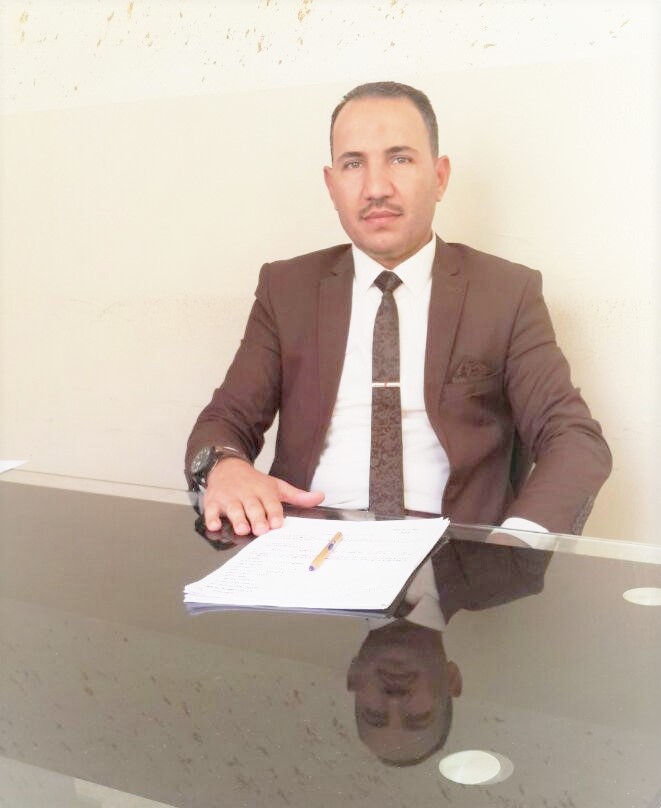 البيانات الشخصيةالبيانات الشخصيةالاسما.م.د عمر ابراهيم حسينالحالة الزوجيةمتزوجتاريخ الميلاد6/11/1983عنوان السكنديالى / الخالص/ المنصوريةرقم الهاتف07815562020البريد الالكترونيOmaribrahim@uodiyaIa.edu.iqالبيانات الاكاديميةالبيانات الاكاديميةاللقب العلمياستاذ مساعد دكتورتاريخ الحصول عليه22/10/2023الشهادةدكتوراه       القسمجغرافيةالتخصص العامجغرافية طبيعيةتاريخ اول تعيين28/5/2014التخصص الدقيقمناخالمنصب الاداريمقرر قسمالبكالوريوسالبكالوريوسالكليةالتربية للعلوم الانسانيةالجامعةديالىالبلدالعراقالتخصصجغرافيةسنة التخرج2009-2010الماجستيرالماجستيرالكليةالتربية للعلوم الانسانية الجامعةديالىالبلدالعراقالتخصصجغرافيةسنة التخرج2012-2013الدكتوراهالدكتوراهالكليةالتربية للعلوم الانسانيةالجامعةتكريتالبلدالعراقالتخصصجغرافية طبيعية/ مناخسنة التخرج2018-2019البحوث المنشورة داخل العراق وخارجهالبحوث المنشورة داخل العراق وخارجهعدد البحوث المنشورة داخل العراق7عدد البحوث المنشورة داخل العراق7المؤتمرات والندوات والدورات وورش العمل المشارك بهاالمؤتمرات والندوات والدورات وورش العمل المشارك بهاعدد المؤتمرات3عدد الندوات4عدد الدورات2عدد ورش العمل4الكتب المؤلفة والمترجمة وبراءات الاختراع الكتب المؤلفة والمترجمة وبراءات الاختراع عدد الكتب المؤلفةعدد الكتب المترجمةعدد براءات الاختراعكتب الشكر والتقدير والشهادات التقديريةكتب الشكر والتقدير والشهادات التقديريةعدد كتب الشكر والتقدير من السادة الوزراء6عدد كتب الشكر والتقدير من السادة رؤساء الجامعات3عدد كتب الشكر والتقدير من السادة عمداء الكليات4عدد الشهادات التقديرية3اللغات التي يجيدها التدريسي ( كتابة كلمة نعم امام اللغة )اللغات التي يجيدها التدريسي ( كتابة كلمة نعم امام اللغة )اللغة العربيةنعماللغة الانكليزيةاللغة الكرديةاللغة الروسية